Фотоотчет праздника, посвященного  1 сентября «Страна знаний»для детей младшей группыМАДОУ «Детский сад № 14»(корпус 2) от 01.09.2020
 Цель: Дать детям элементарные знания и представления о празднике «День знаний»Задачи: Воспитывать желание проявлять творческую инициативу;Создать веселое настроение, принести детям радость от впечатленийРазвивать танцевальные и певческие способностиДействующие лица: Всезнайка- Т.А. Клёнова, Школьница- Е.В. Алексеева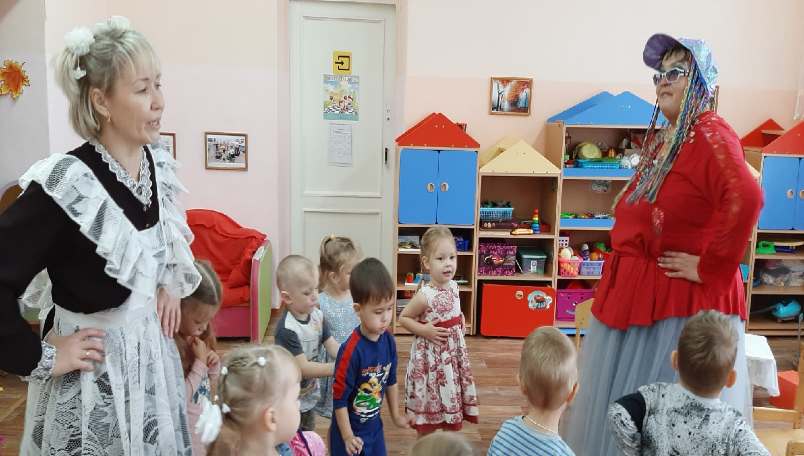 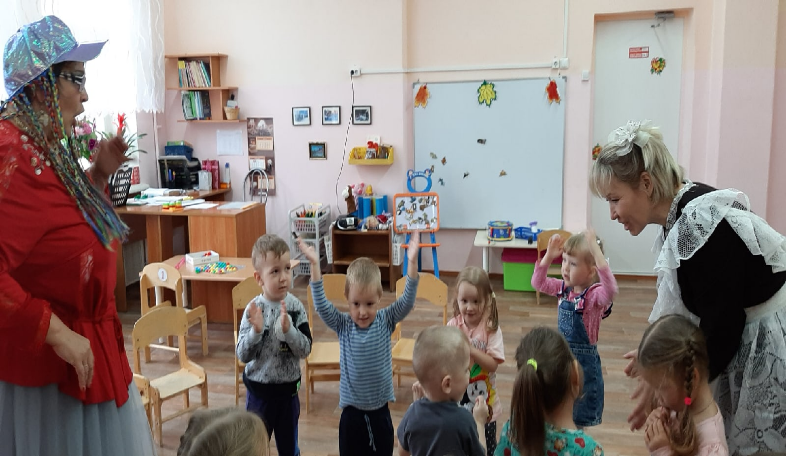 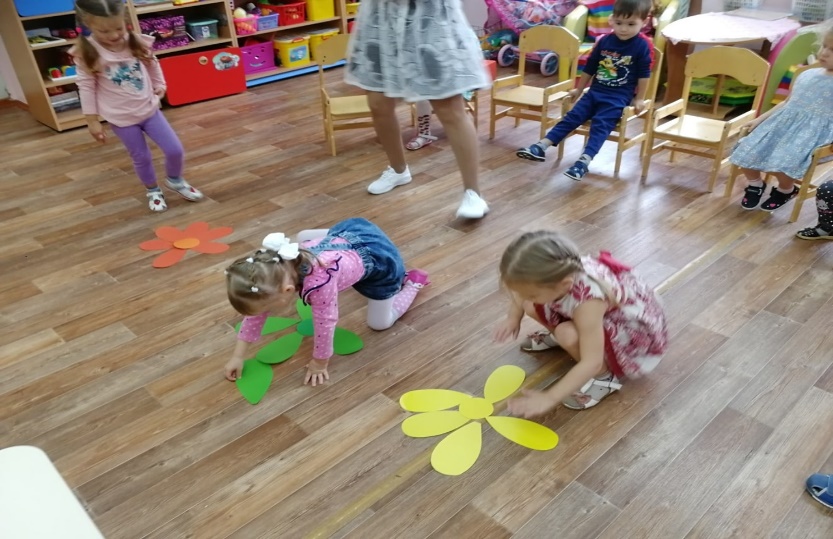 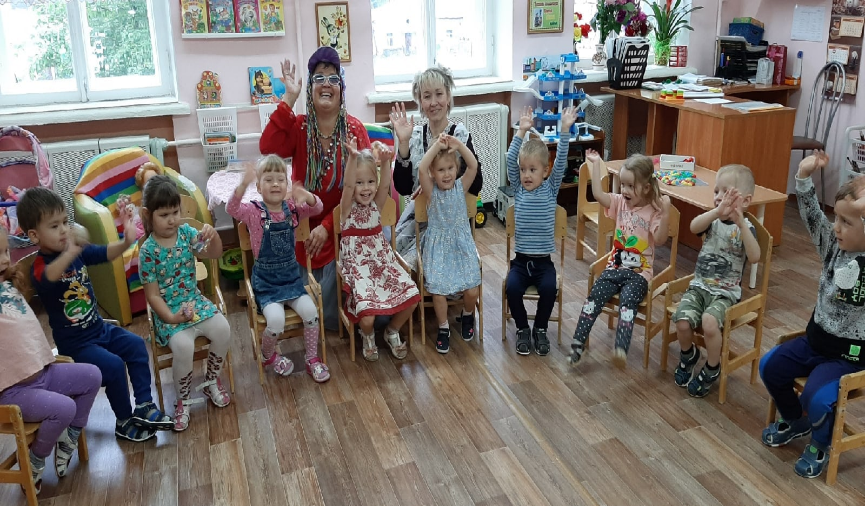 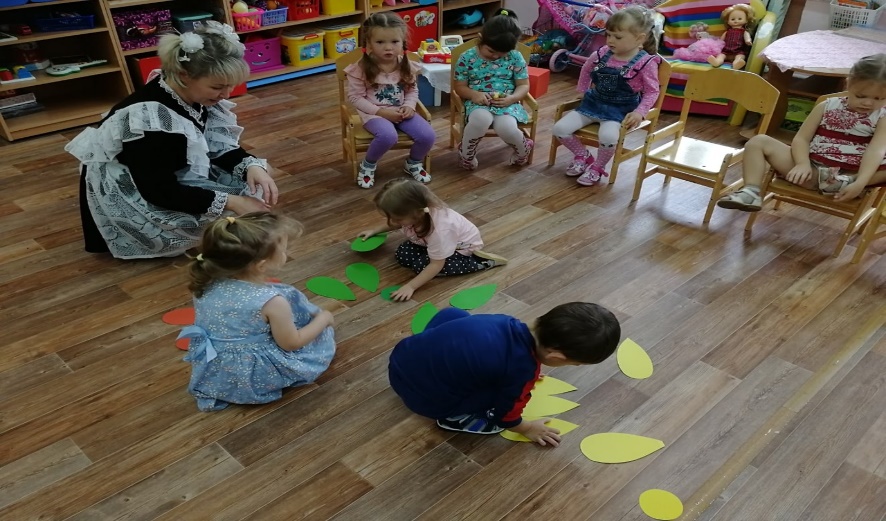 